附件1唐河县应对地震灾害应急处置流程图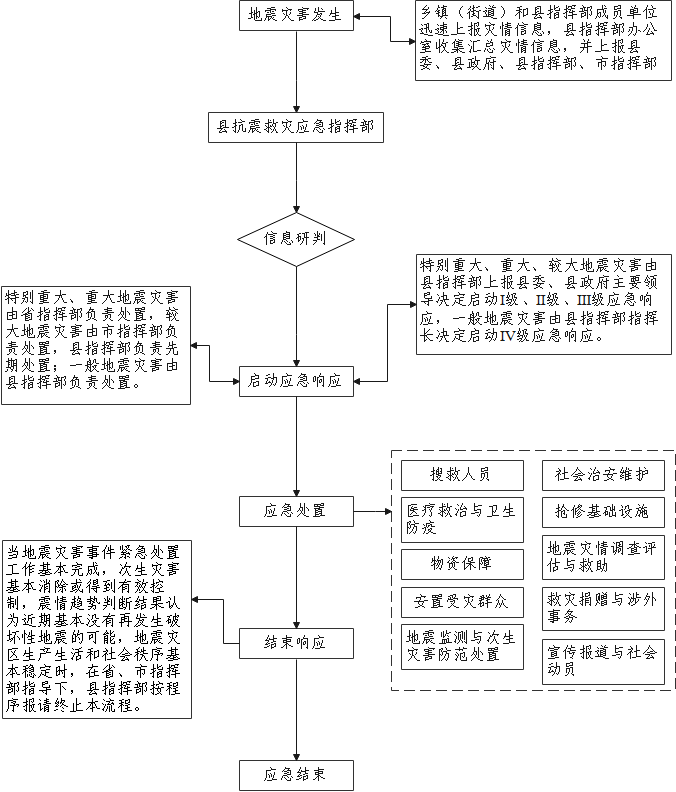 